ПроектД.Ющука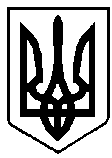 ВАРАСЬКА МІСЬКА РАДАВИКОНАВЧИЙ КОМІТЕТВАРАСЬКОЇ МІСЬКОЇ РАДИ                   Р І Ш Е Н Н Я                            13 вересня  2022  року	                                             	      № 302-ПРВ-22-4310Про встановлення тарифів для ВП «Рівненська АЕС» ДП «НАЕК«Енергоатом»  на послуги з централізованого водопостачання, централізованого водовідведення з 01.01.2023 року	Розглянувши заяву ВП «Рівненська АЕС» ДП «НАЕК «Енергоатом»,     яка надійшла листом  від 19.08.2022 №12008/174 «Про встановлення тарифів», відповідно до наказу Міністерства регіонального розвитку, будівництва та житлово-комунального господарства України від 12 вересня 2018 року №239 «Про затвердження Порядку розгляду органами місцевого самоврядування розрахунків тарифів на теплову енергію, її виробництво, транспортування та постачання, а також розрахунків тарифів на комунальні послуги, поданих для їх встановлення», статті 5 Закону України «Про житлово-комунальні послуги», Закон України «Про питну воду, питне водопостачання та водовідведення», враховуючи  Указ Президента України «Про введення воєнного стану в Україні» від 24 лютого 2022 року № 64/2022, який   затверджений Законом № 2102-IX від  24 лютого 2022,  постанову Кабінету Міністрів України від 29 квітня 2022 № 502 «Деякі питання регулювання діяльності у сфері комунальних послуг у зв’язку із введенням в Україні воєнного стану», керуючись підпунктом 2 пункту а статті 28, 40  Закону України «Про місцеве самоврядування в Україні», виконавчий комітет Вараської міської ради В И Р І Ш И В:	1. Протягом дії воєнного стану в Україні та шести місяців після місяця, в якому воєнний стан буде припинено або скасовано, продовжити для ВП «Рівненська АЕС» ДП «НАЕК «Енергоатом» з 01.01.2023 року дію рішення від 26.10.2021 року  № 349 « Про   встановлення   тарифів    для    ВП    «Рівненська АЕС» ДП  «НАЕК «Енергоатом»  на послуги з централізованого водопостачання, централізованого водовідведення з 01.01.2022 року».2. Контроль за виконанням  рішення  покласти на заступника міського голови з питань діяльності виконавчих органів відповідно Ігоря ВОСКОБОЙНИКА та на  постійну комісію з питань комунального майна, житлової політики, інфраструктури та благоустрою.Міський голова				           	Олександр МЕНЗУЛ                                                              Додаток 1до рішення виконавчого комітету___________2022 року №_____Тарифидля ВП «Рівненська АЕС» ДП НАЕК «Енергоатом»   на послуги з централізованого водопостачання та централізованого водовідведення з 01.01.2023 рокуКеруючий справами виконавчого комітету                                               Сергій ДЕНЕГА		                                                                                      Додаток 2до рішення виконавчого комітету___________2022 року №_____Керуючий справамивиконавчого комітету                                    Сергій  ДЕНЕГАДодаток 3до рішення виконавчого комітету___________2022 року №______Структура тарифу ВП "Рівненська АЕС" ДП "НАЕК "Енергоатом"на послугу з централізованого водовідведення з 01.01.2023 рокубез ПДВКеруючий справами виконавчого комітету                                       Сергій ДЕНЕГА		№ з/пНайменування комунальної послугиОдиниця виміруВартість тарифів без ПДВ, грн.Вартість тарифів з ПДВ, грн.12345Централізоване водопостачанняЦентралізоване водопостачанняЦентралізоване водопостачанняЦентралізоване водопостачанняЦентралізоване водопостачання1Для споживачів, які не є суб’єктами господарювання у сфері централізованого водопостачання 16,4719,762Для споживачів, які є суб’єктами господарювання у сфері централізованого водопостачання 14,6817,62Централізоване водовідведенняЦентралізоване водовідведенняЦентралізоване водовідведенняЦентралізоване водовідведенняЦентралізоване водовідведення3Для споживачів, які не є суб’єктами господарювання у сфері централізованого водовідведення 40,8549,02Структура тарифу Структура тарифу Структура тарифу Структура тарифу  ВП "Рівненська АЕС" ДП "НАЕК "Енергоатом"  ВП "Рівненська АЕС" ДП "НАЕК "Енергоатом"  ВП "Рівненська АЕС" ДП "НАЕК "Енергоатом"  ВП "Рівненська АЕС" ДП "НАЕК "Енергоатом" на послугу з централізованого водопостачання з 01.01.2023 рокуна послугу з централізованого водопостачання з 01.01.2023 рокуна послугу з централізованого водопостачання з 01.01.2023 рокуна послугу з централізованого водопостачання з 01.01.2023 року(без ПДВ)(без ПДВ)№ з/пПоказникиКод рядкаПоказникиПоказники№ з/пПоказникиКод рядкаусього, тис.грнгрн /м³123451Виробнича собівартість, усього,  у тому числі:00120636,8315,041.1Прямі матеріальні витрати, у тому числі:0023002,852,191.1.1покупна вода0030,000,001.1.2покупна вода в природному стані0040,000,001.1.3електроенергія0052445,621,781.1.4інші прямі матеріальні витрати006557,230,411.2Прямі витрати на оплату праці0076112,994,461.3Інші прямі витрати, у тому числі:0083150,392,301.3.1єдиний внесок на загальнообов'язкове державне соціальне страхування працівників0091344,860,981.3.2амортизація виробничих основних засобів та нематеріальних активів, безпосередньо пов'язаних з наданням послуги010311,640,231.3.3інші прямі витрати0111493,891,091.4загальновиробничі витрати0128370,606,102Адміністративні витрати013284,790,213Витрати на збут0140,000,004Інші операційні витрати  0150,000,005Фінансові витрати0160,000,006Усього витрат повної собівартості01720921,6215,257Витрати на відшкодування втрат0180,000,008Планований прибуток0190,000,009Вартість водопостачання споживачам за відповідними тарифами02020921,6215,2510Обсяг водопостачання споживачам, усього, у т.ч. на потреби (тис.куб.м):0211372,104х10.1для споживачів, які є суб'єктами господарювання у сфері централізованого водопостачання та централізованого водовідведення, тис.м 3022936,142х10.2для споживачів, які не є суб'єктами господарювання у сфері централізованого водопостачання та централізованого водовідведення, тис.м 3023435,962х11Тариф для споживачів, які є суб'єктами господарювання у сфері централізованого водопостачання та централізованого водовідведення, грн/м3024       14,68       14,6812Тариф для споживачів, які не є суб'єктами господарювання у сфері централізованого водопостачання та централізованого водовідведення, грн/м3025       16,47       16,47ПоказникиКод рядкаПоказникиусього, тис.грнгрн /м³2345Виробнича собівартість, усього,  у тому числі:0014302,4340,59Прямі матеріальні витрати, у тому числі:0021333,9512,58послуги сторонніх підприємств з очистки стоків0031093,9210,32електроенергія004175,191,65інші прямі матеріальні витрати00564,840,61Прямі витрати на оплату праці0061479,2313,96Інші прямі витрати, у тому числі:007679,266,41єдиний внесок на загальнообов'язкове державне соціальне страхування працівників008325,433,07амортизація виробничих основних засобів та нематеріальних активів, безпосередньо пов'язаних з наданням послуги009176,751,67інші прямі витрати010177,081,67Загальновиробничі витрати011809,997,64Адміністративні витрати01227,970,26Витрати на збут0130,000,00Інші операційні витрати  0140,000,00Фінансові витрати0150,000,00Витрати повної собівартості, усього0164330,4040,85Витрати на відшкодування втрат0170,000,00Планований прибуток0180,000,00Вартість водопостачання споживачам за відповідними тарифами0194330,4040,85Обсяг водопостачання споживачам, усього, у т.ч. на потреби (тис.куб.м):020106,000хдля споживачів, які не є суб'єктами господарювання у сфері централізованого водопостачання та централізованого водовідведення, тис.м 3021106,000хТариф для споживачів, які не є суб'єктами господарювання у сфері централізованого водопостачання та централізованого водовідведення, грн/м3022                    40,85 